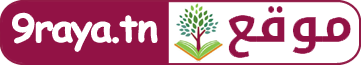 محاور دروس السنة الأولى الثلاثي الثانياللغة العربيةالوحدة الرّابعة : أنيسي في فصل الشّتاءالهمزةالطّاءالزّايالواوالوحدة الخامسة : أنيسي في عالم المهنالجيمالشّينالعينالخاءالمحفوظاتمدرستيالطّفل والمرآةأبيالمطرالمهنالتربية الإسلاميةالشّهادتينآداب الجلوسواجب الإحسان إلى الوالدين الآية الـ 8 من سورة العنكبوت ‘ووصّينا  الإنسان بوالديه حسنا’       الحديث النبوي الشريف ‘ المسلم من سلم الناس من لسانه ويده’آداب التّحية الحديث النبوي الشّريف ‘ أفشوا السّلام بينكم تحابوا’ القرآنسورة الفاتحةسورة الناسسورة الفلقسورة الإخلاصسورة النّصرسورة الكوثرالإيقاظ العلمي الزمن  مدّة زمنية أطول – مدّة زمنية أقصراليوم التمييز بين الليل والنهاريتكوّن من ليل ونهارأنشطة نهاريأنشطة ليليّةأنشطة نهارية وليلية تتم في يوم واحدالمحيط أنواع الحيوانات الموجودة في المحيط أنواع النّباتات الموجودة في المحيط محافظة الإنسان على الحيواناتمحافظة الإنسان على النباتاتتصنيف الحيوانات الموجودة في المحيطجسم الإنسانالتغذيةأنواع الأطعمة التي يتناولها الإنسانأنواع الأغذية عند بعض الحيواناتأهمّية الغذاء في حياة الإنسان والحيوان والنباتتطبيق قواعد حفظ الصّحّة المتعلّقة بالأغذيةالرياضياتالأعداد من 0 إلى 9 : الأعداد 5 -4 -2العددان 1-3القطع النقديةالعددان 6-8العددان 7-9الصفر 0العدد الرتبيعلامات المقارنة بين الأعداد من 0 إلى 9التجميع المنتظم : المبادلاتالتجميع المنتظمالتجميع العشرياتحاد مجموعتين منفصلتين فأكثرمجموع عددين أو أكثر : المجموع أصغر من 10الأعداد من 10 إلى 99 العدد 10